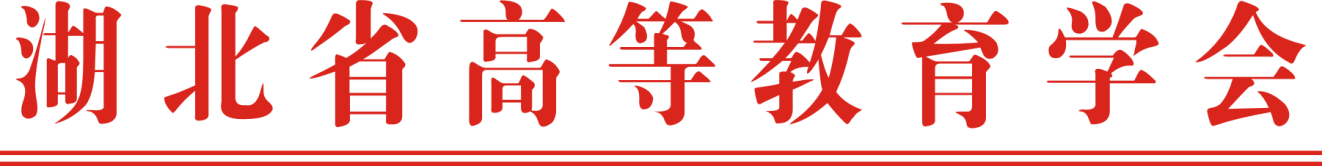 关于推荐第三届湖北省大学生信创大赛组委会和专家委员会成员的通知各有关高校、有关信创企业：为深入贯彻落实习近平总书记关于建设网络强国的重要指示精神，加快培养信息技术创新人才，提升信息技术创新能力，湖北省高等教育学会于2021年开始举办湖北省大学生信创大赛，现已举办两届，正在启动第三届湖北省大学生信创大赛工作。为进一步组织好比赛，提升信创人才培养水平，决定成立第三届湖北省大学生信创大赛组织委员会（以下简称组委会）和专家委员会（以下简称专委会），现请做好推荐工作。一、组委会主要职责及组成人员（一）主要职责。在省高等教育学会领导下，研究制定全省大学生信创大赛的总体方案、实施方案及其他事项；协调大赛中的具体事项，作出相关决议、决定；负责大赛的组织实施。（二）组成人员。大赛设立两个组委会，即高教组组委会、高职组组委会。两个组委会分别由承办高校主要领导任主任、相关高校领导及承办企业负责人任副主任、承办高校分管负责同志担任秘书长、承办赛道的信创企业负责人作为成员。二、专委会主要职责及组成人员（一）主要职责。在组委会领导下，研究各赛道比赛内容，落实组委会相关决定，了解掌握和指导各项赛事实施开展，制定赛事评审规则，参与赛事评审。承办组委会交办的其他事项。（二）组成人员。专委会由省高等教育学会、省内本科高校专家代表与职业院校专家，信创企业专业技术人员代表组成。专委会设召集人，专委会下设办公室，办公室主任由召集人所在学校的计算机学院院长兼任。三、组委会和专委会组成人员的推荐请每所高校推荐一名与信创专业有关的学院领导作为组委员成员（附件1），推荐一名与信创专业有关的教授或者副教授担任专家委员会委员（附件2），推荐一名老师作为赛事本校赛事组织的联系人（附件3）。请于10月20日前将盖章扫描版与WORD电子版一并发至312176887@qq.com.联系人：万老师电  话：027-59750117                                 湖北省高等教育学会                                   2023年10月9日附件1：第三届湖北省大学生信创大赛组委会成员推荐表学院名称：（学院盖章）附件2：第三届湖北省大学生信创大赛专家推荐表学院名称：（学院盖章）附件3：第三届湖北省大学生信创大赛联系人推荐表学院名称：（学院盖章）姓 名单位职 务手 机邮 箱工作简历姓 名单位职 称手 机邮 箱工作简历姓 名单位职 称手 机邮 箱